BÜABewerbungsformular für die Berufsfachschule zum Übergang in Ausbildung (BÜA) Schuljahr 2021/2022 – Bewerbungsfrist bis: 31.03.2021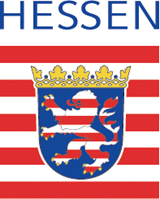 Bitte kreuzen Sie das Berufsfeld an, für welches Sie sich aktuell am meisten interessieren. 
Beachten Sie bitte, dass Sie zusätzlich zum angekreuzten Berufsfeld, in Stufe I mindestens vier weitere Berufsfelder des Schulverbundes kennenlernen werden.Angaben zur Schülerin/zum Schüler:Von der Schülerin/dem Schüler auszufüllen:Nähere Angaben zur Schülerin/zum Schüler:Angaben zum/zur Erziehungsberechtigten:Von der Klassenlehrerin/dem Klassenlehrer auszufüllen:Angaben zur Klassenleitung:  Die Schülerin/der Schüler ist lt. Beschluss der Klassenkonferenz vom               __   geeignet für den Übergang in die Berufsfachschule zum Übergang in Ausbildung (BÜA). Mit Abgabe dieser Unterlagen wird kein Rechtsanspruch auf Aufnahme erlangt!Rücklaufbogen 2021/2022 zu Bewerbungen für die BÜA	Der folgende Teil muss unbedingt vollständig von der abgebenden Schule ausgefüllt werden!
Diese Seite ist in zweifacher Ausfertigung einzureichen.Antrag auf Aufnahme in die Berufsfachschule zum Übergang in Ausbildung (BÜA) des Schulverbunds der Erasmus-Kittler-Schule und der Peter-Behrens-Schule, Darmstadt Den folgenden Teil füllt der Schulverbund aus.Dieser Rücklaufbogen ist an die abgebende Schule und an die Eltern zu schicken.Über den Antrag auf Aufnahme in die Berufsfachschule zum Übergang in Ausbildung (BÜA) des Schulverbunds der Erasmus-Kittler-Schule und der Peter-Behrens-Schule, Darmstadt wurde folgendermaßen entschieden: ____________________________________	Datum und Unterschrift Abteilungsleiter/-in 			Schulstempel: WunschBerufsfelder Anschrift	Telefon/Fax- Metalltechnik (Bewerbung bei EKS) - Chemietechnik (Bewerbung bei PBS)- Drucktechnik (s.o.)    - Farbtechnik (s.o.)                          - Holztechnik (s.o.)       - Ernährung/Gastronomie (s.o.)Schulverbund vonErasmus-Kittler-Schule (EKS)Mornewegstr. 2064293 Darmstadt und Peter-Behrens-Schule (PBS)Mornewegstr. 1864293 Darmstadt 		06151/13482111		06151/13482188		06151/13485811		06151/13485888Nachname:Vorname:Vorname:Alter am 01.08.2021:Geschlecht:    Geschlecht:    weiblich:   männlich: Anzahl d. Schul-besuchsjahreAnzahl d. erhaltenen Schuljahre Unterricht im Fach EnglischAnzahl d. erhaltenen Schuljahre Unterricht im Fach EnglischBisherige/-r Förderstatus/
Fördermaßnahmen:  Lernhilfe			      	           inklusiv beschult mit/ohne Schulbegleiter/-in                                                        sozial-emotionale Entwicklung          Sonstiges (bitte auf Rückseite erläutern)  Lernhilfe			      	           inklusiv beschult mit/ohne Schulbegleiter/-in                                                        sozial-emotionale Entwicklung          Sonstiges (bitte auf Rückseite erläutern)  Lernhilfe			      	           inklusiv beschult mit/ohne Schulbegleiter/-in                                                        sozial-emotionale Entwicklung          Sonstiges (bitte auf Rückseite erläutern)  Lernhilfe			      	           inklusiv beschult mit/ohne Schulbegleiter/-in                                                        sozial-emotionale Entwicklung          Sonstiges (bitte auf Rückseite erläutern)bei Intensivklassen- bzw. InteA-Schüler(inne)nSprachstand                             A2        B1        B2        C1         C2bei Intensivklassen- bzw. InteA-Schüler(inne)nSprachstand                             A2        B1        B2        C1         C2bei Intensivklassen- bzw. InteA-Schüler(inne)nSprachstand                             A2        B1        B2        C1         C2bei Intensivklassen- bzw. InteA-Schüler(inne)nSprachstand                             A2        B1        B2        C1         C2bei Intensivklassen- bzw. InteA-Schüler(inne)nSprachstand                             A2        B1        B2        C1         C2Bestätigt durch (nur ein Feld ankreuzen):  Deutsches Sprachdiplom  Klassenkonferenz (falls keine Prüfung zum Deutschen Sprachdiplom vorliegt)Bestätigt durch (nur ein Feld ankreuzen):  Deutsches Sprachdiplom  Klassenkonferenz (falls keine Prüfung zum Deutschen Sprachdiplom vorliegt)Bestätigt durch (nur ein Feld ankreuzen):  Deutsches Sprachdiplom  Klassenkonferenz (falls keine Prüfung zum Deutschen Sprachdiplom vorliegt)Bestätigt durch (nur ein Feld ankreuzen):  Deutsches Sprachdiplom  Klassenkonferenz (falls keine Prüfung zum Deutschen Sprachdiplom vorliegt)Voraussichtlicher Abschluss:  berufsorientierter Abschluss   kein Abschluss
  Hauptschulabschluss   Das Erreichen des Hauptschulabschlusses ist        gefährdet.	  berufsorientierter Abschluss   kein Abschluss
  Hauptschulabschluss   Das Erreichen des Hauptschulabschlusses ist        gefährdet.	nur BÜA-Stufe I (1.Jahr) möglich nur BÜA-Stufe I (1.Jahr) möglich Voraussichtlicher Abschluss:  qualifizierender Hauptschulabschluss  qualifizierender HauptschulabschlussBÜA-Stufe II (2.Jahr) möglichBÜA-Stufe II (2.Jahr) möglichDieser Bewerbung sind beizufügen:  Bewerbungsschreiben  Tabellarischer Lebenslauf mit Passbild  Kopie des letzten Halbjahreszeugnisses  Rücklaufbogen (S. 3, in zweifacher Ausfertigung)   Ggf. Förderplan gemäß VOLRR v. 18.05.2006 
     (ABl.  6/06)Abgabefrist:31.03.2021; Besprechung am 27.04./28.04.2021 im Rahmen der ÜbergangskonferenzenDieser Bewerbung sind beizufügen:  Bewerbungsschreiben  Tabellarischer Lebenslauf mit Passbild  Kopie des letzten Halbjahreszeugnisses  Rücklaufbogen (S. 3, in zweifacher Ausfertigung)   Ggf. Förderplan gemäß VOLRR v. 18.05.2006 
     (ABl.  6/06)Abzugeben bei:Beruflicher Schule
(Die Bewerberin/der Bewerber behält eine Kopie der Bewerbung bei sich)Dieser Bewerbung sind beizufügen:  Bewerbungsschreiben  Tabellarischer Lebenslauf mit Passbild  Kopie des letzten Halbjahreszeugnisses  Rücklaufbogen (S. 3, in zweifacher Ausfertigung)   Ggf. Förderplan gemäß VOLRR v. 18.05.2006 
     (ABl.  6/06)Entscheidung über die Aufnahme oder Ablehnung:bis zum 15.05.2021; über den Rücklaufbogen an die Eltern und die abgebenden SchulenNachname:Vorname:Vorname:Straße und Hausnr.:PLZ:PLZ:Wohnort:Telefon:Telefon:E-Mail-Adresse:Geburts-datum:Geburts-datum:Geburtsort:Geburts-land:Geburts-land:Staatsange-hörigkeit:In Deutsch-land seit:In Deutsch-land seit:Aufent-haltsstatus:Nachname:Vorname:Straße und Hausnr.:PLZ:Wohnort:Telefon Festnetz:E-Mail-Adresse:Mobil:Einverständniserklärung mit der Bewerbung der Schülerin/des Schülers für BÜA:Einverständniserklärung mit der Bewerbung der Schülerin/des Schülers für BÜA:Ort, Datum:        Unterschrift eines Erziehungsberechtigten:Unterschrift der Schülerin/des Schülers:Das Beratungsgespräch wurde geführt am:von:  Name des Klassenlehrers/
der Klassenlehrerin:Telefonnr.:E-Mail-Adresse:Hiermit bestätigen wir die Richtigkeit der obigen Angaben (Angaben über den Schulbesuch soweit nachweisbar):Hiermit bestätigen wir die Richtigkeit der obigen Angaben (Angaben über den Schulbesuch soweit nachweisbar):Hiermit bestätigen wir die Richtigkeit der obigen Angaben (Angaben über den Schulbesuch soweit nachweisbar):Ort, Datum:        Ort, Datum:        Unterschrift Klassenlehrer/-in:Schulstempel:Schulstempel:Name der abgebenden Schule:Klasse:Klassenlehrer/-in:Name der Schülerin/des Schülers:Straße und Hausnr.:PLZ:Wohnort:Festnetz- od. Mobil-Nr. der Eltern:   ZusageHinweis bei Zusage: a) Wurde kein Abschluss oder der BO-Abschluss oder der Hauptschulabschluss erreicht, so kann in der Regel nur      BÜA – Stufe I (1.Jahr) besucht werden. Eine Versetzung in Stufe II (2.Jahr) ist nicht möglich. Über Ausnahmen        entscheidet die Schulleitung. b) Wurde der qualifizierende Hauptschulabschluss oder der einfache Hauptschulabschluss mit den Noten      (Hauptfächer: M/D/E – 3/3/4; Nebenfächer: Durchschnitt 3,0 oder besser) erreicht, so ist bei entsprechenden       Leistungen der Besuch von BÜA – Stufe II (2.Jahr) möglich  Absage, weil Kapazitäten erschöpft  	Aufnahmekriterien nicht erfüllt	Antrag/Unterlagen unvollständig	 Sonstige Gründe                              	  Warteliste  
         Sobald ein Platz frei wird, werden Sie von der aufnehmenden Schule informiert!